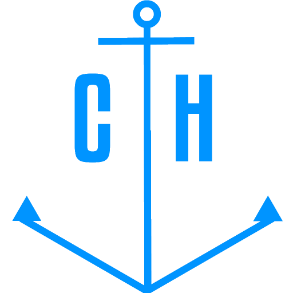 CV(Application Form)FIRST NAME SECOND NAMECertified for:RANKphoto		Main info		Main info		Main info		Main infoName / Surname:Position applied for:Desired Vessel Type:Minimum salary $:Birthday / Place of birth:PhonesCitizenship:E-mail:Country of residence /City:Messenger:Home address:English level:Closest airport:USA visa valid up:Schengen visa valid up:   Passports / Seamans book   Passports / Seamans book   Passports / Seamans book   Passports / Seamans book   Passports / Seamans bookTitle of documentNo.Date of issueCountry of issueValid upSeaman's bookInternational passportNational passportDiplomasDiplomasDiplomasDiplomasDiplomasTitle of documentNo.Date of issueCountry of issueValid upRankProfessional licenseEndorsementCertificatesCertificatesCertificatesCertificatesCertificatesTitle of documentNo.Date of issueCountry of issueValid upMedical First AidGMDSS OperatorGMDSS EndorsementRadar Management (ARPA+Radar)ECDISShip Carrying Dandr/hazard CargoMedical CareAdvanced Fire FightingBasic Safety TrainingProficiency in Survival Craft and RBShip Security OfficerShip Safety OfficerBridge Resources ManagementOther CertificateAdd hereOther CertificateAdd hereOther CertificateAdd hereOther CertificateAdd hereOther CertificateAdd hereMedical certificatesMedical certificatesMedical certificatesMedical certificatesMedical certificatesTitle of documentNo.Date of issueCountry of issueValid upPhysical examination reportFlag Documents and Other Countries Seaman's BooksFlag Documents and Other Countries Seaman's BooksFlag Documents and Other Countries Seaman's BooksFlag Documents and Other Countries Seaman's BooksFlag Documents and Other Countries Seaman's BooksCountryDocument typeNo.Date of issueValid upPanamaNorwayAntigua and BarbudaPanamaSea service (last 5 years)Sea service (last 5 years)Sea service (last 5 years)Sea service (last 5 years)Sea service (last 5 years)Sea service (last 5 years)PositionVessel Name / FlagVessel type / DWTME Type / kWFrom - TillShipowner / CountryBiometricsBiometricsBiometricsSex: Height: Overall size: Eyes color: Weight: Shoe size: Additional infoAdditional infoAdditional infoAdditional infoMaritime education:Additional skills:Speciality:Knowledge of otherlanguages:Next of KinNext of KinNext of KinNext of KinNext of kin:Kin phone:Kin name, Surname:Kin address: